ZNAJDŹ 3 LICZBY W PIONIE, POZIOMIE LUB PO SKOSIE, KTÓRYCH SUMA DA WYNIK 20.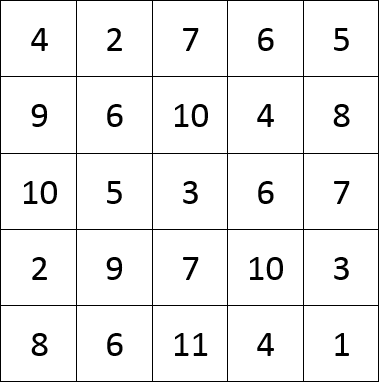 